Weihnachtsausstellung 2022!Wir laden Sie herzlich ein!Wann:	…………………………………………………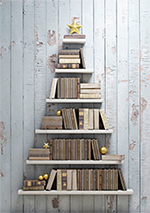 Wo:		…………………………………………………		…………………………………………………	Wer:	KÖB…………………………………………..		…………………………………………………		…………………………………………………Stöbern Sie in einer Vielzahl von aktuellen 
Neuerscheinungen und Geschenkideen für alle Altersgruppen und 
nehmen Sie unsere Beratung gerne in Anspruch.Wir freuen uns auf 
Ihren Besuch!